SP2 : La population de renardsDes biologistes ont recueilli les données présentées dans la table de valeurs suivante, qui montrent l’évolution de la population de renards roux dans deux régions en fonction du temps. Si la tendance se maintient, la région 2 peut-elle espérer compter plus de renards roux que la région 1 dans trois années supplémentaires ?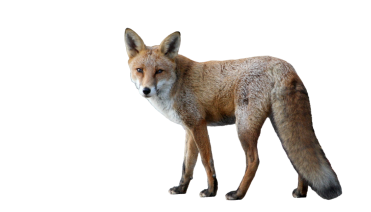 Population de renards rouxPopulation de renards rouxPopulation de renards rouxTemps (années)PopulationPopulationTemps (années)Région 1Région 2049191482124723345264422653928638297363083530